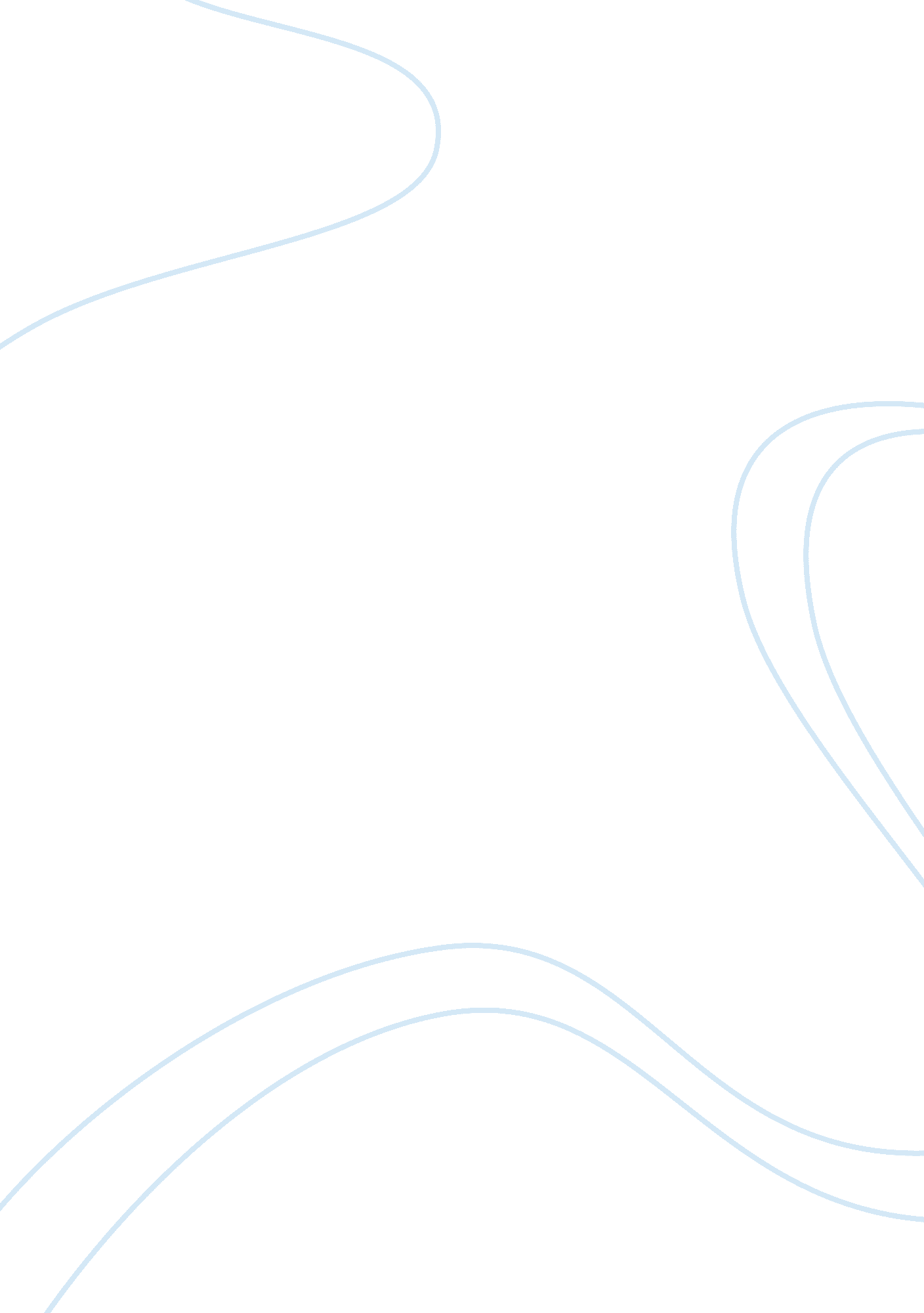 Opening statement of defence essays exampleBusiness, Company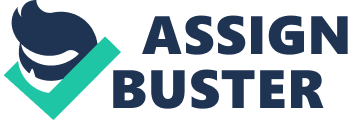 The denial of Mr. Siddiqui to renew his permanent resident card and issuance of travel card was illegal and inhuman since it does not take into consideration the regulations and rights of individuals and the companies they are working work. His denial of the documents have not taken into consideration the human rights relating to the health of their son. This situation led to difficulties in taking care of the sick son and general maintenance of the family due to operational difficulties. The CIC officer’s decision therefore amounted to denial of human rights as well as conditions of the people working for the incorporated company in Canada. 
This case of Mr. Siddiqui should be fully scrutinized in order to ensure that the legal procedures pertaining to the employment terms and conditions for people working for the incorporated companies are protected. This will ensure that Mr. Siddiqui enjoys his rights as an employee of a legal company incorporated in Canada. He is therefore entitled to enjoy the benefit of living in Canada with respect to insurance policies and plans so as to access the medical care at affordable and subsidized costs. He should therefore be given the right to enjoy the medical treatment and plans so as to take care of his sick child. The case should also take into consideration the human rights in relation to the child care. The child of Mr. Siddiqui should be given an opportunity to enjoy the child care rights since they are eligible to live in Canada thereby they should enjoy the medical care and treatment in Canada. 
In conclusion, Mr. Siddiqui should be granted the permanent resident card as well as his travel documents in order to allow him enjoy the benefits as an employee of a legally incorporated company in Canada. This will take care of the situation of his sick child by provision of medical care and treatment without much costs and difficulties. 